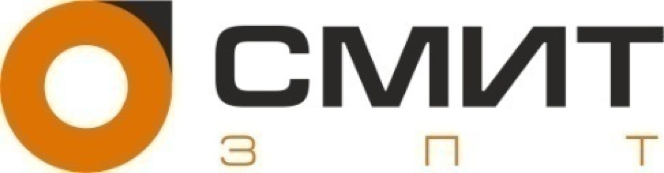 Контактная информация Адрес: Республика Беларусь,212008, г. Могилев, 4-йпер. Мечникова, д. 17Представительствов г. Санкт-Петербург: ул.10-я Красноармейская д.19, пом. 201Тел.: +7-812-4254401, +7-911-716-88-91, +7-981-826-52-72E-mail: info@corex-spb.ruwww.zpt.byО компании Закрытое акционерное общество «Завод полимерных труб» входит в группу компаний СМИТ.Основным направлением деятельности предприятия является:производство всего ассортимента предварительно изолированных труб, фасонных элементов, запорной арматуры, систему гибких труб в ППУ изоляции. Завод поставляет оборудование и комплектующие изделия системы оперативного дистанционного контроля (СОДК), комплекты заделки стыков, термоусаживаемые муфты и комплектующие для ремонта и устройства теплотрасс.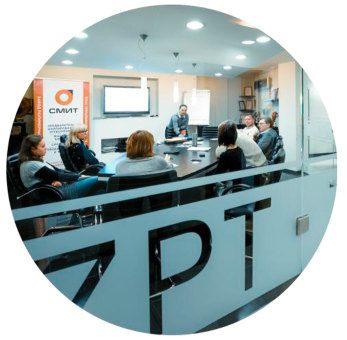 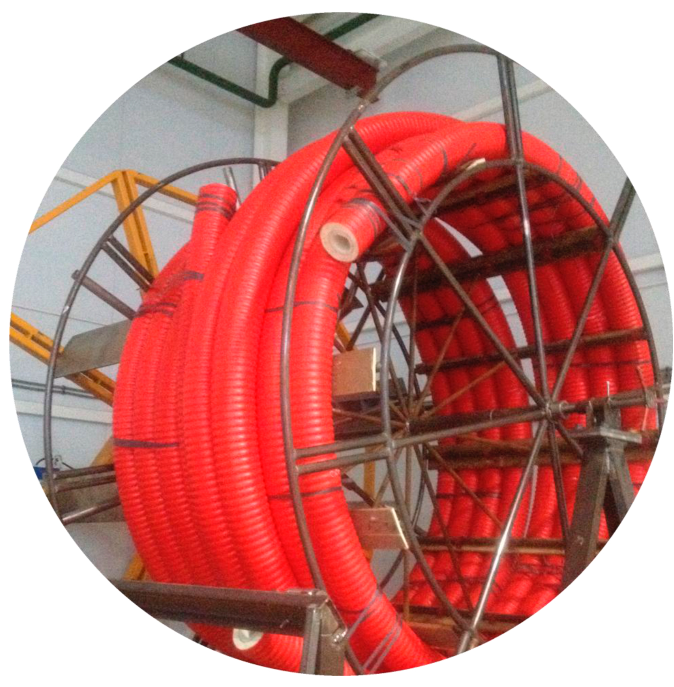 Продукция компанииСистема СМИТФЛЕКС состоит из гибких гофрированных труб из нержавеющей̆ стали, теплоизолированных пенополиуретаном в гофрированной̆ полиэтиленовой̆ оболочке. СМИТФЛЕКС используется для подземной̆ бесканальной прокладки, а также для прокладки в непроходных каналах тепловых сетей̆, сетей̆ горячего и холодного водоснабжения с постоянной̆ температурой̆ теплоносителя до 120℃. Может эксплуатироваться в сетях, работающих по графику качественного регулирования с температурой̆ теплоносителя до 160℃, с рабочим давлением в вышеперечисленных сетях до 1,6 МПа. 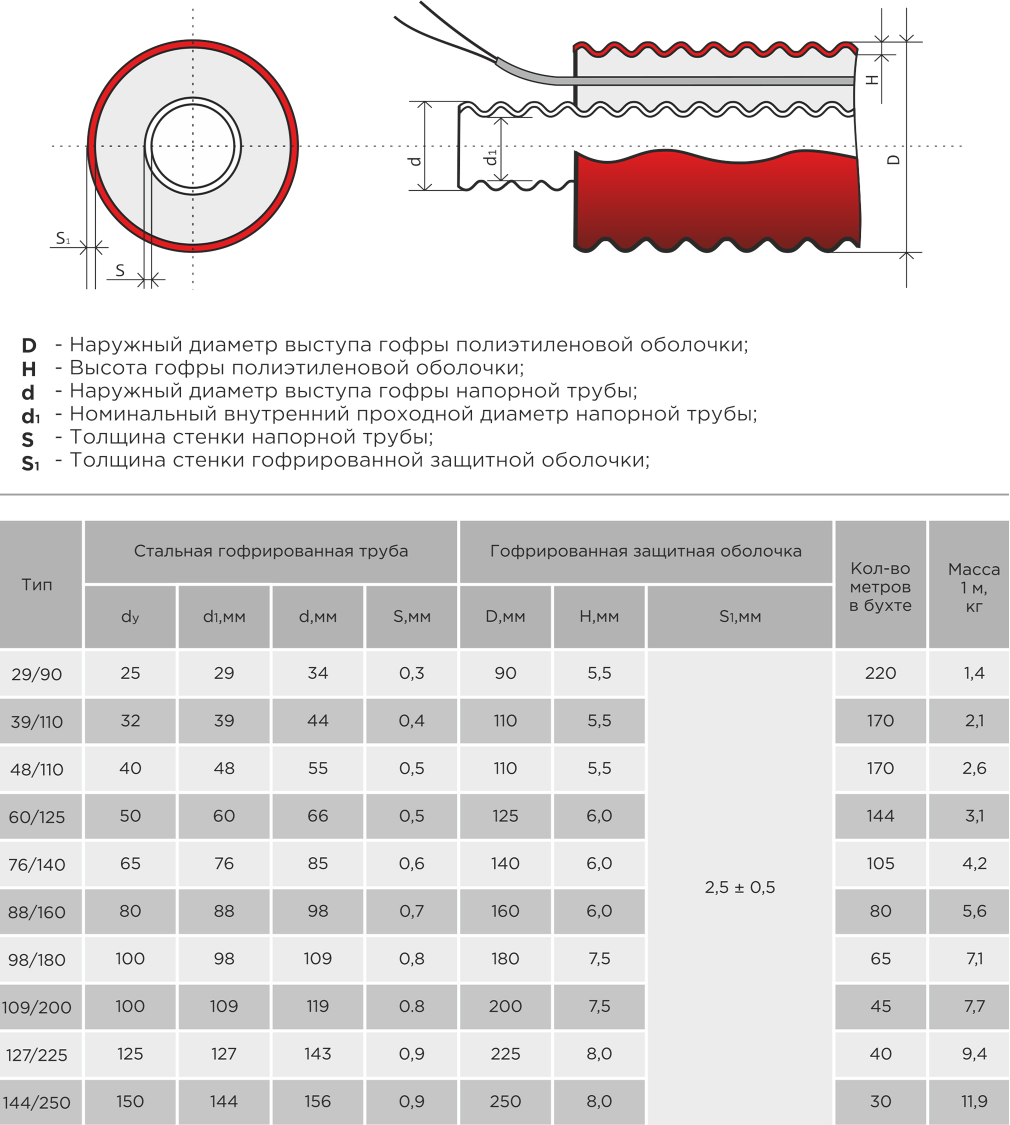 